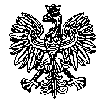 KOMENDA WOJEWÓDZKA POLICJIz siedzibą w RadomiuSekcja Zamówień Publicznych	ul. 11 Listopada 37/59, 26-600 Radomtel. (47) 701-31-03                                                                                                                      faks (47) 701-20-02 Radom, dnia 29.11.2022 r.ZP – 2928/22						      Egz. poj.RTJ. 95/22INFORMACJA Z OTWARCIA OFERTDotyczy: postępowania o udzielenie zamówienia publicznego ogłoszonego na dostawy w trybie podstawowym, na podstawie art. 275 pkt 1 ustawy Pzp w przedmiocie zamówienia: Zakup i dostawa nieoznakowanego pojazdu typu KOMBIVAN – ilość 4szt Nr sprawy 76/22Zamawiający na realizację przedmiotu zamówienia przeznaczył kwotę brutto 440.000,00 zł Zamawiający – Komenda Wojewódzka Policji z siedzibą w Radomiu, działając na podstawie art. 222 ust. 5 ustawy z dnia 11 września 2019 r. Prawo zamówień publicznych (Dz. U. z 2022 r. poz. 1710 z późn. zm.) informuje, iż w wyznaczonym przez Zamawiającego terminie tj. do dnia 29.11.2022r., do godziny 08:00 – wpłynęła 1 oferta w przedmiotowym postępowaniu prowadzonym za pośrednictwem platformazakupowa.pl pod adresem: https://platformazakupowa.pl/pn/kwp_radom (ID 692525)          Z poważaniemKierownikSekcji Zamówień PublicznychKWP zs. w Radomiu/-/ Justyna KowalskaWyk. egz. poj.Opracował: Monika Jędrys Informacja z otwarcia ofert opublikowana została w dniu 29.11.2022 r. na stronie internetowej prowadzonego postępowania pod adresem https://platformazakupowa.pl/pn/kwp_radom Numer ofertyNazwa albo imię i nazwisko oraz siedziba lub miejsce prowadzonej działalności gospodarczej albo miejsce zamieszkania wykonawców, których oferty zostały otwarteCeny zawarte w ofertach   
(brutto w zł.)1Partner Jarosław Pączyński Władysław Puczka SJul. Królewska 1743-346 Bielsko BiałaNIP: 5471906719439.932,00